PORTARIA CREF10/PB Nº 004/2022, DE 12 DE JANEIRO DE 2022.Dispõe sobre a nomeação dos novos membros do Colegiado Administrativo da Seccional do CREF10/PB na cidade de Campina Grande.O PRESIDENTE DO CONSELHO REGIONAL DE EDUCAÇÃO FÍSICA DA 10ª REGIÃO - CREF10/PB, no uso de suas atribuições legais e estatutárias e de acordo com o inciso IX do Artigo 40 do Estatuto do CREF10/PB; CONSIDERANDO: o que estabelece o Art. 8° da Resolução do CREF10/PB Nº 061/2016;RESOLVE:Art. 1º  Nomear, por este ato, os profissionais LUIZ ARTHUR CAVALCANTI CABRAL, CREF 001491-G/PB, ELMO SOBRAL FERREIRA, CREF 001101-G/PB , REGIMÊNIA Mª BRAGA DE CARVALHO, CREF 001621-G/PB, DIVANALMI FERREIRA MAIA, CREF 000462-G/PB e EMANUEL DINIZ DE ARAÚJO, CREF 003365-G/PB, para compor o Colegiado Administrativo da Seccional do CREF10/PB na cidade de Campina Grande/PB, sem vínculo empregatício e sem ônus para este Conselho, a partir do dia 12 de janeiro de 2022, até ulterior deliberação.Art. 2º Esta Portaria entra em vigor nesta data.João Pessoa, 12 de janeiro de 2022.Paulo Ferreira da Silva JúniorCREF 001938-G/PBPresidente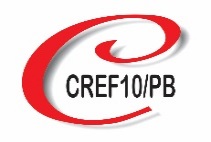 CONSELHO REGIONAL DE EDUCAÇÃO FÍSICA DA 10ª REGIÃORua. Arquiteto Hermenegildo Di Lascio, 36 - - Tambauzinho João Pessoa/PB – 58.042-140 CNPJ 04 329 527/0001 – 15Fone (83) 3244-3964  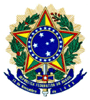 